Bus Route - operates during theRush HourEarly EveningLate Evening24 HoursSat / Sun1 Bronzeville/Union Station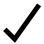 2 Hyde Park Express3 King Drive4 Cottage GroveN5 South Shore Night Bus6 Jackson Park Express7 Harrison8 Halsted8A South Halsted9 AshlandX9 Ashland Express10 Museum of Science & Industry11 Lincoln12 RooseveltJ14 Jeffery Jump15 Jeffery Local18 16th/18th19 United Center Express20 Madison21 Cermak22 Clark24 Wentworth26 South Shore Express28 Stoney Island29 State30 South Chicago34 South Michigan35 31st/35th36 Broadway37 Sedgwick39 Pershing43 43rd44 Wallace/Racine47 47th48 South Damen49 Western49B North WesternX49 Western Express50 Damen51 51st52 Kedzie/California52A South Kedzie53 Pulaski53A South Pulaski54 Cicero54A North Cicero/Skokie Blvd54B South Cicero55 Garfield55A 55th/Austin55N 55th/Narragansett56 Milwaukee57 Laramie59 59th/61st60 Blue Island/26th62 Archer62H Archer/Harlem63 63rd63W West 63rd65 Grand66 Chicago67 67th/69th/71st68 Northwest Highway70 Division71 71st/South Shore72 North73 Armitage74 Fullerton75 74th/75th76 Diversey77 Belmont78 Montrose79 79th80 Irving Park81 Lawrence81W West Lawrence82 Kimball / Homan84 Peterson85 Central85A North Central86 Narragansett / Ridgeland87 87th88 Higgins90 Harlem91 Austin92 Foster93 California / Dodge94 South California95E 93rd / 95th95W West 95th96 Lunt97 SkokieX98 Avon Express100 Jeffery Manor Express103 West 103rd106 East 103rd108 Halsted/95th111 111th / King Drive111A Pullman Shuttle112 Vincennes/111th115 Pullman/115th119 Michigan/119th120 Olgivie / Streetervile Express121 Union / Streeterville Express124 Navy Pier125 Water Tower Express126 Jackson128 Soldier Field Express130 Museum Campus132 Goose Island Express134 Stockton / LaSalle Express135 Clareson / LaSalle Express136 Sheridan / LsSalle Express143 Stockton / Michigan Express146 Inner Drive / Michigan Express147 Outer Drive Express148 Claredon / Michigan Express151 Sheridan152 Addison155 Devon156 LaSalle157 Streeterville / Taylor165 West 65th169 69th / UPS Express170 U of Chicago / Midway171 U of Chicago / Hyde Park172 U of Chicago / Kenwood192 U of Chicago Hospitals Exp201 Central / Ridge205 Central / Golf206 Evanston Circulator